I’m the King of the Castle by Susan Hill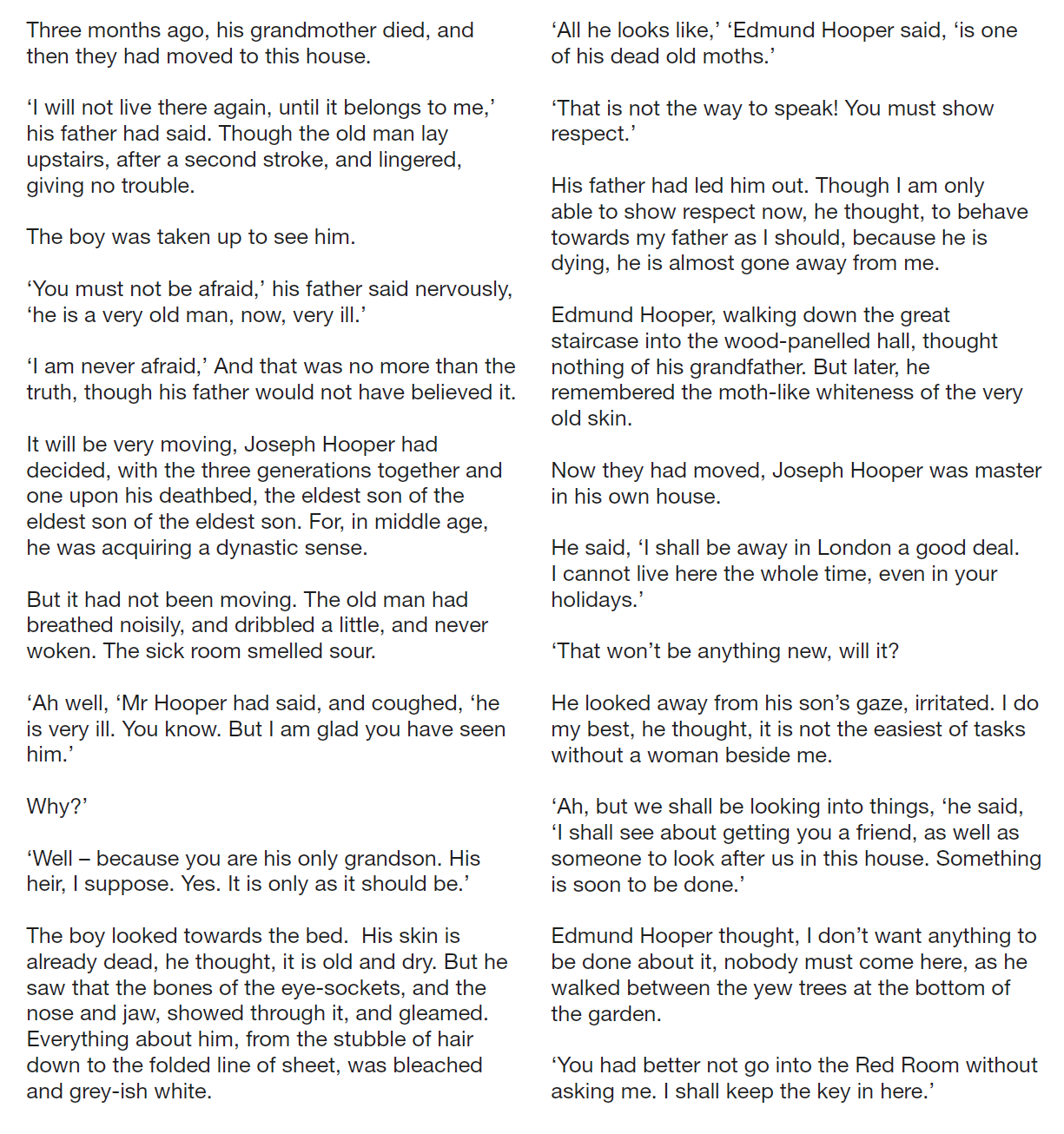 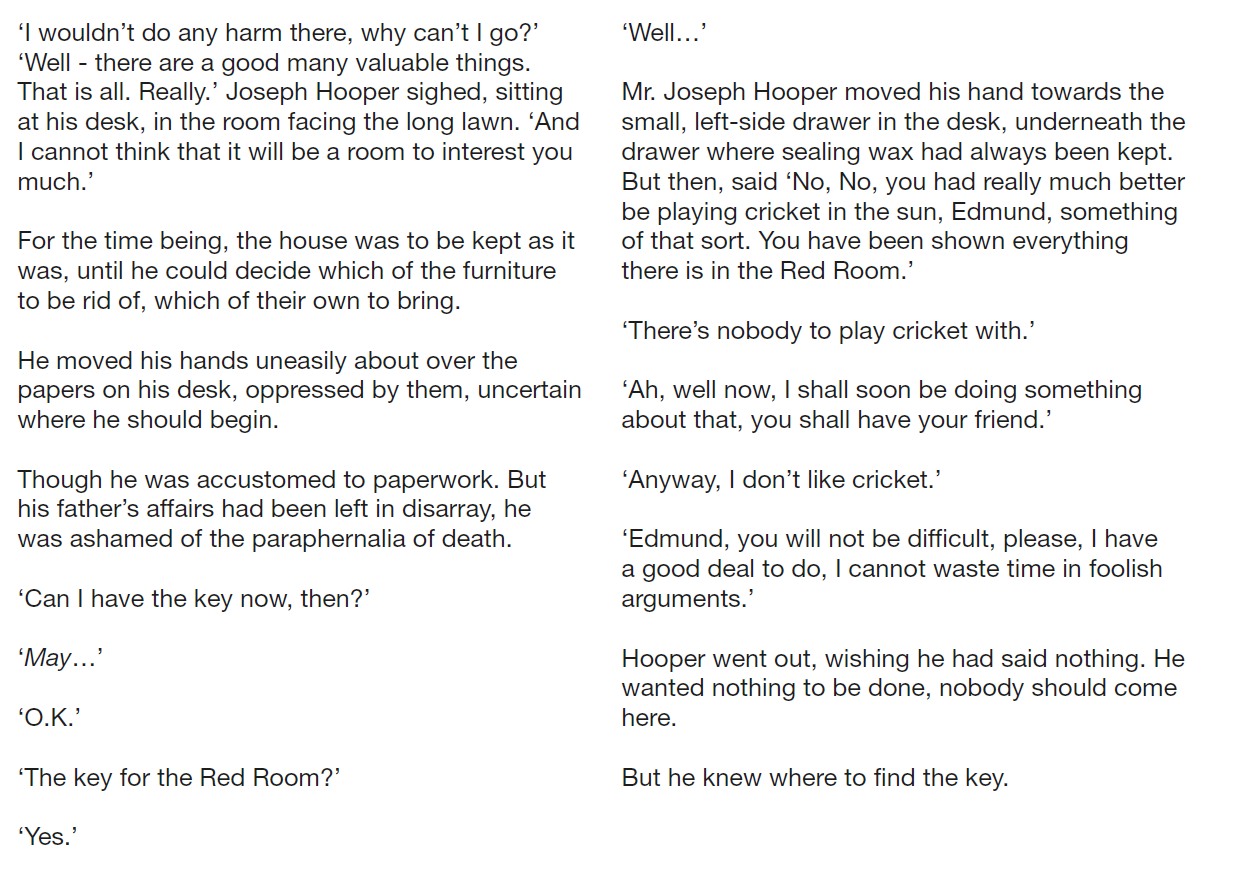 